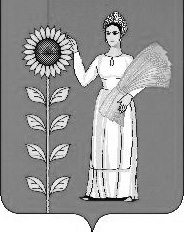 СОВЕТ ДЕПУТАТОВ СЕЛЬСКОГО ПОСЕЛЕНИЯТИХВИНСКИЙ СЕЛЬСОВЕТДобринского муниципального района Липецкой областиРоссийской Федерации34-я сессия VсозываР Е Ш Е Н И Е05.03.2018 г.                      д.Большая Плавица                     № 133– рсО признании утратившими силу некоторых решений Совета депутатов сельского поселения  Тихвинский сельсоветРассмотрев законодательную инициативу Совета депутатов сельского поселения Тихвинский сельсовет о признании утратившими силу некоторых решений Совета депутатов сельского поселения Тихвинский сельсовет, в целях приведения в соответствие с действующим законодательством нормативной правовой базы Совета депутатов сельского поселения Тихвинский сельсовет, принимая во внимание  протест Прокуратуры Добринского района № 86-2018 от 28.02.2018 года на решение Совета депутатов сельского поселения Тихвинский сельсовет Добринского муниципального района №33-рс от 12.04.2016 «Об утверждении Положения о комиссии Совета депутатов сельского поселения Тихвинский сельсовет по контролю за достоверностью сведений о доходах, об имуществе	 и обязательствах имущественного	характера, предоставляемых депутатами Совета депутатов	сельского	поселения Тихвинский сельсовет, и состава комиссии Совета депутатов сельского поселения Тихвинский сельсовет по контролю за достоверностью сведений о доходах, об имуществе и обязательствах имущественного характера, предоставляемых депутатами Совета депутатов сельского поселения Тихвинский сельсовет», протест № 86-2018 от 28.02.2018 года на Положение «О порядке предоставления депутатами Совета депутатов сельского поселения Тихвинский сельсовет сведений о доходах, расходах, об имуществе и обязательствах имущественного характера», утвержденное решением совета депутатов сельского поселения № 31-рс от 12.04.2016, руководствуясь Уставом  сельского поселения Тихвинский сельсовет, Совет депутатов сельского поселения Тихвинский сельсовет Добринского муниципального районаРЕШИЛ:        1.Признать утратившими силу решения Совета депутатов сельского поселения Тихвинский сельсовет:1.1. №33-рс от 12.04.2016г. «Об утверждении Положения о комиссии Совета депутатов сельского поселения Тихвинский сельсовет по контролю за достоверностью сведений о доходах, об имуществе	 и обязательствах имущественного	характера, предоставляемых депутатами Совета депутатов сельского	поселения Тихвинский сельсовет, и состава комиссии Совета депутатов сельского поселения Тихвинский сельсовет по контролю за достоверностью сведений о доходах, об имуществе и обязательствах имущественного характера, предоставляемых депутатами Совета депутатов сельского поселения Тихвинский сельсовет»;1.2. №31-рс от 12.04.2016г. «О Положении «О порядке предоставления депутатами Совета депутатов сельского поселения Тихвинский сельсовет сведений о доходах, расходах, об имуществе и обязательствах имущественного характера»;1.3. №20-рс от 11.06.2010г. О внесении изменений в решение сельского Совета депутатов от 15.06.2005 года №15-рс «О земельном налоге на территории сельского поселения Тихвинский сельсовет.2. Направить указанный нормативный правовой акт главе сельского поселения Тихвинский сельсовет для подписания и официального обнародования.3.Настоящее решение вступает в силу со дня его официального обнародования.Председатель Совета депутатовсельского поселенияТихвинский сельсовет                                                            А.Г.Кондратов